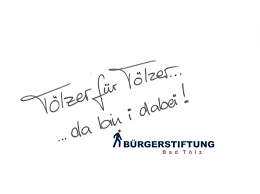 Bürgerstiftung Bad TölzPROJEKTANTRAG an Katharina Kuhn per Mail katharina.josefine.kuhn@gmail.com, oder per Post an Camilla Plöckl  Zwieselweg 12, 83646 Bad Tölz schicken!Bad Tölz, den   …………………….					………………………………										(Unterschrift)Projektziel: Kriterium1: Zielgruppe sind Tölzer weil…Umsetzung: Finanzierung: